Leif  & Stepan			Catering RiderCrew-Mitglieder	3-4 PersonenGetränke		Wasser (still)			Coca Cola, Eistee				Gern heißes Wasser, Kaffee, MilchSpeisen		Obst (gern Weintrauben, Äpfel, Bananen o.ä.)Süßes als Energyshot (z.B. Gummibären, Schokoriegel)Belegte Brötchen o.ä.Falls warm: gern Pizza / Nudelgerichte / GeflügelBackstage		W-LANGern Sitzgelegenheit / Umkleidemöglichkeit (Haken / Spiegel / Licht)Parkmöglichkeit für größeren Nissan Pathfinder Dies ist eine „Wunschliste“, die natürlich je nach Location,Auftritts-Dauer und Ausstattung variiert werden kann. Wir sind unkompliziert und offen für Gegenvorschläge.Danke.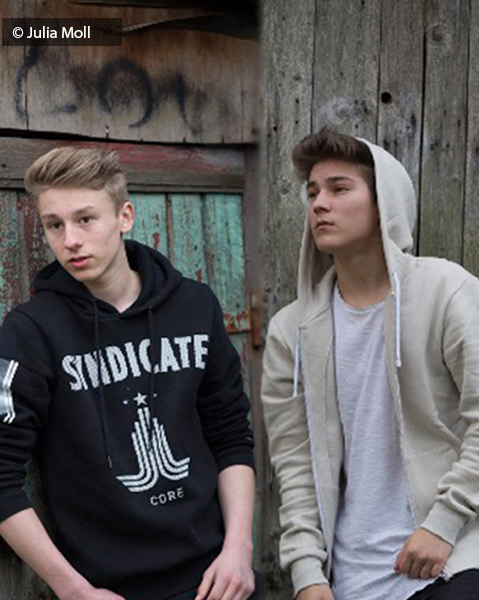 Rückfragen / Kontakt:Svea-Maria LunburgGut Holm24576 Bad BramstedtCell: 0049-173-9932912eMail:  Lunburg@aol.com